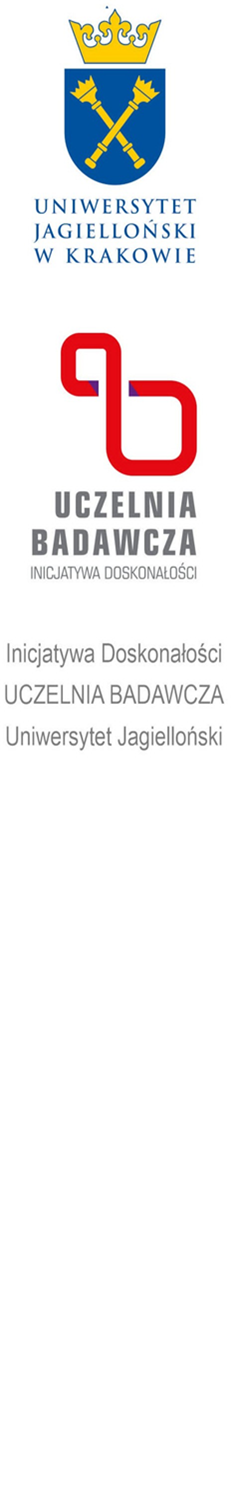 Wzór wniosku - Załącznik nr 1Nazwa działaniaImię i nazwisko pracownika składającego wniosekOpis działania z uwzględnieniem głównych celów oraz przewidywanych efektówWypełnić pole lub załączyć plik (maks. 1 str A4)Wykaz publikacji wraz z punktami ministerialnymi (wg danych bazy wydziałowej), realizowanych projektów oraz odbytych staży i wizyt z ostatnich 5 latWypełnić pole lub załączyć plikPrzedstawienie sylwetki naukowca/ów, z którym/i będzie podejmowana współpraca z uwzględnieniem jego/ich dorobku oraz renomy jednostki/ek naukowej/ych, z którą/ymi jest/są związany/iWypełnić pole lub załączyć plikEfekty dotychczasowej współpracy z naukowcem/ami zagranicznym/i,którego/ych dotyczy wniosek, jeśli taka współpraca była wcześniejnawiązanaWypełnić pole lub załączyć plikKosztorys wraz z kalkulacją i uzasadnieniemWypełnić pole lub załączyć plikList z zaproszeniem do jednostki, do której planowany jest wyjazdZałączyć plikWskazanie przynajmniej jednej zasady spośród zasad 4*IObowiązkowo do wyboru przynajmniej jedna (internacjonalizacja, interdyscyplinarność, integracja, innowacyjność)Wskazanie przynajmniej jednej domeny badawczej spośród domen POBów: SciMat, DigiWorld lub Anthropocene;Obowiązkowo do wyboru przynajmniej jedna:https://id.uj.edu.pl/scimatMateriały nanostrukturalneMateriały związane z wytwarzaniem i gromadzeniem energiiMateriały na potrzeby biotechnologii i medycynyNowe modele teoretyczne i narzędzia matematyczne wspomagane rozwojem technologii informatycznych i algorytmikihttps://anthropocene.id.uj.edu.pl/strategiaEarth System scienceAdaptation, Sustainability, Advancement, ProtectionEmerging Fieldshttps://id.uj.edu.pl/digiworldZaawansowane metody obliczeniowe i sztuczna Inteligencja (AI)Transformacja cyfrowa społeczeństwa i gospodarkiHumanistyka cyfrowaAI w naukach ścisłych i przyrodniczych